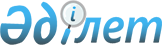 Об утверждении регламента государственной услуги "Представление туристской
информации, в том числе о туристском потенциале, объектах туризма и лицах, осуществляющих туристскую деятельность"
					
			Утративший силу
			
			
		
					Постановление акимата Северо-Казахстанской области от 21 января 2013 года N 16. Зарегистрировано Департаментом юстиции Северо-Казахстанской области 29 января 2013 года N 2131.Утратило силу постановлением акимата Северо-Казахстанской области от 27 мая 2013 года N 168      Сноска. Утратило силу постановлением акимата Северо-Казахстанской области от 27.05.2013 N 168

      В соответствии с пунктом 2 статьи 27 Закона Республики Казахстан от 23 января 2001 года «O местном государственном управлении и самоуправлении в Республике Казахстан», пунктом 4  статьи 9-1 Закона Республики Казахстан от 27 ноября 2000 года «Об административных процедурах» акимат области ПОСТАНОВЛЯЕТ:



      1.Утвердить прилагаемый регламент государственной услуги «Представление туристской информации, в том числе о туристском потенциале, объектах туризма и лицах, осуществляющих туристскую деятельность».



      2. Контроль за исполнением настоящего постановления возложить на курирующего заместителя акима области.



      3. Настоящее постановление вводится в действие по истечении десяти календарных дней после дня его первого официального опубликования.      Аким области                               С. Билялов

Утвержден

постановлением акимата области

от 21 января 2013 года № 16 Регламент государственной услуги «Представление туристской информации, в том числе о туристском потенциале, объектах туризма и лицах, осуществляющих туристскую деятельность» 1. Основные понятия

      1. В настоящем регламенте государственной услуги «Представление туристской информации, в том числе о туристском потенциале, объектах туризма и лицах, осуществляющих туристскую деятельность» (далее - Регламент) используются следующие понятия:

      структурно – функциональные единицы – это ответственные лица уполномоченных органов, структурные подразделения государственных органов, государственные органы, информационные системы или их подсистемы (далее – СФЕ). 2. Общие положения

      2. Настоящий Регламент государственной услуги «Представление туристской информации, в том числе о туристском потенциале, объектах туризма и лицах, осуществляющих туристскую деятельность» (далее – государственная услуга) разработан в соответствии с пунктом 4 статьи 9-1 Закона Республики Казахстан от 27 ноября 2000 года № 107 «Об административных процедурах».



      3. Государственная услуга предоставляется государственным учреждением «Управление туризма, физической культуры и спорта Северо-Казахстанской области» (далее - управление).



      4. Государственная услуга оказывается на основании:

      стандарта государственной услуги «Представление туристской информации, в том числе о туристском потенциале, объектах туризма и лицах, осуществляющих туристскую деятельность», утвержденного Постановлением Правительства Республики Казахстан от 29 августа 2012 года № 1099.



      5. Форма оказываемой государственной услуги – неавтоматизированная.



      6. Государственная услуга оказывается физическим и юридическим лицам (далее – получатели государственной услуги).



      7. Государственная услуга предоставляется бесплатно.



      8. Результатом предоставляемой государственной услуги является туристская информация, в том числе о туристском потенциале, объектах туризма и лицах, осуществляющих туристскую деятельность, на бумажном носителе. 3. Требования к порядку оказания государственной услуги

      9. Государственная услуга оказывается по адресу: 150000, Северо-Казахстанская область, город Петропавловск, улица Конституции Казахстана, 28. График работы: с 9-00 часов до 18-00 часов, с перерывом на обед с 13-00 до 14-00 часов, кроме выходных и праздничных дней, установленных Законом Республики Казахстан от 13 декабря 2001 года № 267 «О праздниках в Республике Казахстан».

      Предварительная запись для получения государственной услуги не требуется, ускоренное обслуживание не предусмотрено.

      Информация о государственной услуге и о ходе ее оказания размещается на официальном сайте управления: www.ufks.sko.kz



      10. Сроки предоставления государственной услуги:

      1) государственная услуга предоставляется с момента обращения;

      2) срок предоставления государственной услуги - не превышает 5 рабочих дней;

      3) максимально допустимое время ожидания при подаче запроса - не более 30 минут;

      4) максимально допустимое время обслуживания получателя государственной услуги - не более 30 минут.



      11. Государственная услуга оказывается в здании управления.



      12. Для получения государственной услуги получатель обращается с письменным запросом в управление. Обращение  формируется в произвольной форме.



      13. Подтверждением сдачи документом является регистрация (штамп входящий номер, дата). Для заявителя снимается копия, на которой проставляется отметка о принятии.



      14. Способ доставки результата оказания услуги – личное посещение либо по почте.



      15. Оснований для приостановления или отказа в предоставлении государственной услуги не существует. 4. Описание порядка действий (взаимодействия)  в процессе оказания государственной услуги

      16. Прием документов для получения государственной услуги осуществляется канцелярией управления по адресу, указанному в пункте 9 настоящего регламента.



      17. Этапы оказания государственной услуги:

      1) получатель государственной услуги подает письменный запрос специалисту канцелярии управления либо отправляет по почте запрос в канцелярию управления, специалист канцелярии управления осуществляет регистрацию запроса, выдает получателю копию запроса, с отметкой о принятии;

      2) документы передаются руководителю управления, который ознакамливается с ними, определяет ответственного исполнителя, налагает резолюцию и направляет для исполнения ответственному исполнителю;

      3) ответственный исполнитель оформляет соответствующую информацию по запросу и направляет для подписания руководителю управления;

      4) оформленная информация подписывается руководителем управления и направляется в канцелярию;

      5) специалист канцелярии управления регистрирует оформленную информацию и выдает получателю государственной услуги при личном посещении или по почте.



      18. В процессе оказания государственной услуги задействованы следующие СФЕ:

      1) руководитель управления;

      2) специалист канцелярии управления;

      3) ответственный исполнитель.



      19. Описание последовательности взаимодействия административных действий (процедур) СФЕ приведено в приложении 1 к настоящему регламенту.



      20. Схема, отражающая взаимосвязь между логической последовательностью административных действий СФЕ, приведена в приложении 2 к настоящему регламенту. 5. Ответственность должностных лиц, оказывающих государственные услуги

      21. Ответственными лицами за оказание государтсвенной услуги являются руководитель управления, специалист канцелярии управления и ответственный исполнитель управления, учавствующие в процессе оказания государственной услуги.

      Должностные лица несут ответственность за качество и эффективность оказания государственной услуги, а также за принимаемые ими решения и действия (бездействия) в ходе оказания государственной услуги, за реализацию оказания государственной услуги в установленные сроки в порядке, предусмотренном законодательством Республики Казахстан.

Приложение 1

к Регламенту оказания государственной услуги

«Представление туристской информации,

в том числе о туристском потенциале,

объектах туризма и лицах, осуществляющих

туристскую деятельность» Описание последовательности и взаимодействие административных действий (процедур) Таблица 1. Описание действий СФЕ Таблица 2. Варианты использования.

Основной процесс

Приложение 2

к Регламенту оказания государственной услуги

«Представление туристской информации,

в том числе о туристском потенциале,

объектах туризма и лицах, осуществляющих

туристскую деятельность» Схема, отражающая взаимосвязь между логической последовательностью административных действий СФЕ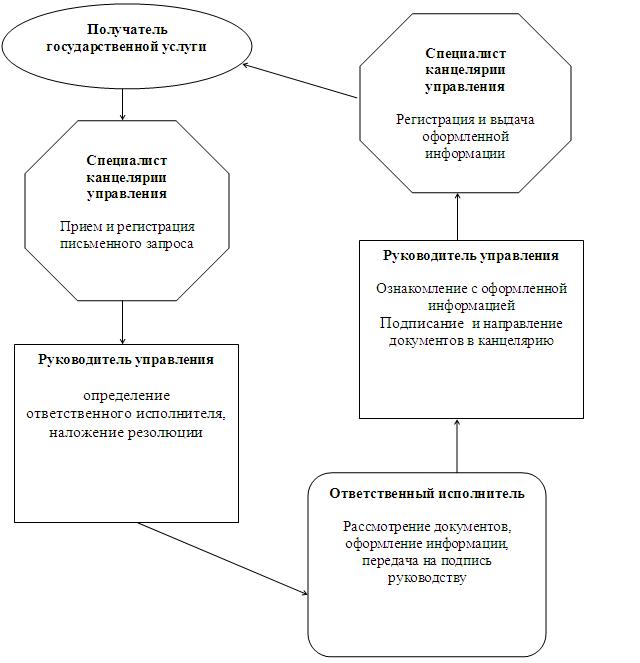 
					© 2012. РГП на ПХВ «Институт законодательства и правовой информации Республики Казахстан» Министерства юстиции Республики Казахстан
				Действия основного процесса (хода, потока работ)Действия основного процесса (хода, потока работ)Действия основного процесса (хода, потока работ)Действия основного процесса (хода, потока работ)Действия основного процесса (хода, потока работ)Действия основного процесса (хода, потока работ)№ действия (хода, потока работ)12345Наименование СФЕСпециалист канцелярии управленияРуководитель

управленияОтветственныйисполнительРуководи-

тель управленияСпециалист канцелярии управленияНаименование действия(процесса, процедуры,

операции) и их

описаниеПрием

документов,

регистрацияОзнакомление с корреспон-денцией, определение ответствен-

ного исполнителяОформление информации и передача руководителю для подписанияПодписание информацииРегистра-

ция оформлен-

ной информации и выдача получателю государст-венной услугиФорма заверше-

ния

(данные, документ,организа-ционно-

распоря-

дительное решение)Направление документов руководителю для наложения резолюцииНаложение

резолюции, отправкаответствен-

ному исполнителюИнформацияИнформацияПередача информации получателю государственной услугиСроки исполне-

нияне болеее 30 мин1 рабочий день2 рабочих дня1 рабочий деньВ течение рабочего дняСроки исполне-

нияВ течение 5 рабочих днейВ течение 5 рабочих днейВ течение 5 рабочих днейВ течение 5 рабочих днейВ течение 5 рабочих днейНомер следую-

щего

действия2345Группа 1 СФЕ

Специалист канцелярии управленияГруппа 2 СФЕ

Руководитель

управленияГруппа 3 СФЕ

Ответственный исполнительДействие № 1

специалист канцелярии управления осуществляет регистрацию запроса, выдает получателю копию запроса, с отметкой о принятииДействие № 2

ознакомление с документами, определение ответственного исполнителя, наложение резолюции и направление для исполнения ответственному исполнителюДействие № 3

Рассмотрение запроса,

оформление информации, передача на подпись руководителюДействие № 4

Подписание оформленной информацииДействие № 5

Регистрация оформленной информации, выдача оформленной информации получателю государственной услуги